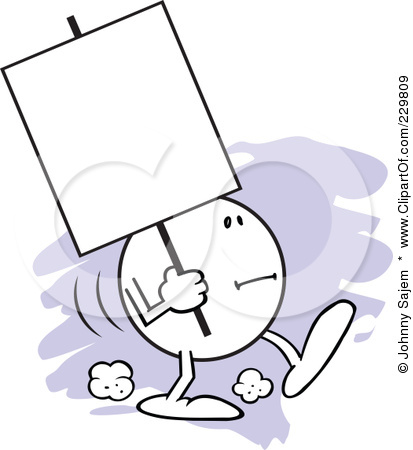 اكملي الجدول بما يناسب : اكملي الناقص في الصورة التالية :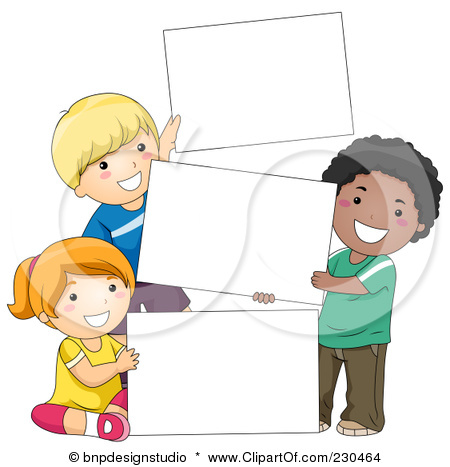 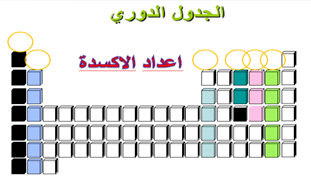   أكملي الجدول التالي بكتابة ايونات العناصر التالية :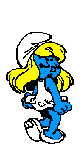 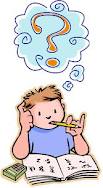 المركبالايونات المكونه للمركبشحنة ايون الماغنسيوموحدة الصيغة الكيميائيةعدد الذرات في ايون الماغنسيومالشحنه الكلية للمركبنسبة الايونات لبعضهاكلوريد الماغنسيوماحادي  احادي  ثنائيثنائيثلاثيثلاثيموجبسالبموجبسالبموجبسالبهيدروجين ....فلور .....كالسيوم ....اكسجين .....الومنيوم..... النتروجين..... صوديوم.....كلور .....ماغنسيوم.....كبريت .......الفوسفور .......بوتاسيوم.....يود ......زنك.......بروم.....باريوم......